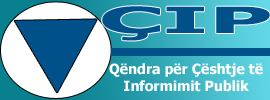 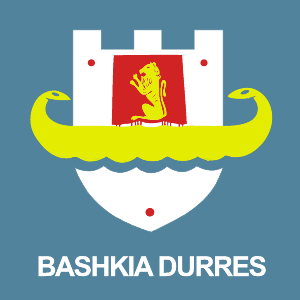 PROCESVERBALI I konferencën me temë:Paketa Fiskale 2012 - Diskutim i Këshillit Bashkiak me Grupet e Interesit dhe PublikunOrganizuar nga KESHILLI BASHKIAK DURRES& Zyra e Transparencës Qyterare Durrës (degë e Qendrës ÇIP)Dt  21 dhjetor 2011, tek salla e konferencave Bar-Restorant-Hotel “Aragosta”Axhenda e aktivitetit10:45 – 11:00		Regjistrimi i pjesëmarrësve11:00 – 11:20		“Konsultimi i Paketës Fiskale 2012 me Grupet e Interesit & Publikun”Z. Indrit Hamiti, Kryetari i Këshillit Bashkiak Durrës11:20 – 11:30		“Rëndësia e pjesëmarrjes së publikut në vendimarrjen lokale”Gerti Shella, Drejtor Ekzekutiv, Qendra ÇIP11:35 – 12:00		Prezantimi i Paketës Fiskale 2012Z. Ardian Çela, Nënkryetar i Bashkisë DurrësSesioni II - Diskutimi me grupet e interesit për Paketën Fiskale 201212:00 – 12:10		Dhoma e Tregtisë dhe Industrisë DurrësZ. Andrea Xhavara, Kryetar i Dhomës TI Durrës12.15 – 12:25		Shoqata e Ndërtuesve DurrësZ. Oliver Ushina, përfaqësues i Shoqatës së Ndërtuesve Durrës12:30 – 12:40	Shoqata e Turizmit Shqiptar (ATA), Dega DurrësZ. Eduard Xhepa, Kryetar i ATA, Dega Durrës12:45 – 12:55	Dhoma Kombëtare e Veshjeve dhe Këpucëve (industria fason)Ing. Shpresa Prodani, Anëtare e Bordit Drejtues të Dhomës KVK& Administratore e “Dyrrahsped” SHPK13:15 – 13:55		Pyetje & Diskutime14:00 – 14:30		KafeKonferenca fillon me fjalën hapëse të Z.Indrit Hamiti, Kryetari i Këshillit Bashkiak Durrës:Te nderuar pjesemarres , këshilltarë, perfaqësues të grupeve të interesit, qytetarë të qytetit të Durrësit.Se pari deshiroj t’ju falenderoj qe pranuat ftesen tone per te marre pjese ne kete takim publik .Këshilli Bashkiak I konsideruar dhe si parlamenti I qytetit eshte padyshim institucioni kryesor vendimarrës i Qytetit . Funksioni me i rëndësishëm i një parlamenti, qoftë ky në nivel qëndror apo lokal, është hartimi, diskutimi dhe miratimi i buxhetit.Taksat dhe tarifat, apo sikurse njihen në gjuhen administrative, Paketa Fiskale, jane pjesa më sensitive e hartimit të një buxheti. Kjo sepse : Janë taksat dhe tarifat që gjenerojnë të ardhurat në buxhet. Janë taksat qe i mblidhen qytetarëve permes Paketes Fiskale ato që i mundësojnë të zgjedhurve të bëjnë realitet vizionin e tyre qeverisës dhe kontraten sociale .Për shkak se vendimarrja për paketën fiskale prek pak a shumë cilindo qytetar, ajo ka një peshë të madhe si normative sepse eshte kerkese e ligjit ,ashtu edhe etike e politike sepse edukon vendimaresit me sentitivitetet e votuesve . Për këtë asye, diskutimi i Paketes me grupet e interesit, shoqërine civile dhe të gjithe qytetarët e interesuar, është një kusht per mirëqëverisjeje dhe transparence gje qe eshte imperative e jona.Edhe ky takim qe organizohet sot i sherben përthithjes sa më mirë te mendimit te cdo grupimi: bisnesit të madh e të vogël, taksisteve, tregtareve, shoqërise civile dhe cdo qytetari që ka dicka për të sugjeruar në kuadër të harmonizimit sa më të mirë të Paketës Fiskale 2012. Këshilli Bashkiak është i vetëdijshëm për rolin që ka për të luajtur në këtë drejtim. Eshte detyre e Këshillit Bashkiak të garantoje nje mjedis diskutimi publik te frytshem dhe efikas. Ky takim i sotem i sherben pikërisht ketij qëllimi. Edhe bashkepunimi që ne kemi nisur me Zyrën e Transparncës Qytetare Durrës, që mbeshtetet nga NED, është shenje e ketij vullneti të mirë për ta hapur qeverisjen dhe për te përfshirë sa më shumë qytetarin në vendimarrje.Personalisht, por edhe institucioni qe une drejtoj, do te ndermarrim cdo hap te nevojshem qe taksat qe do t’i ngarkohen bisnesit dhe qytetareve te jene te drejta dhe te arsyeshme. Ne synojme qe te pefshijme metoda bashkekohore ne kostimin e hallkave te puneve publike te cilat financohen nga parate e taksapaguesve. Eshte nje objektiv i imi tashme qe te nisim nje praktike mirefilli te perllogaritjes sa me sakte te barres fiskale qe do te duhet te transferojme tek taksapaguesit vendore. Keshilli Bashkiak si organi perfaqesues I njesise vendore do te ushtroje ne kete drejtim te gjithe kompetencen e vet per nje kontroll sa me te mire te te ardhurave dhe shpenzimeve, duke i prere rruge abuzivizmit dhe shperdorimit te taksave te qytetareve.Informimi i publikut mbi destinacionin e taksave te tyre do te njohe permiresim te vazhdueshem, përmes promovimit te mekanizmave qe mbajne nen vezhgim shpenzimet publike. Transparenca eshte ne fund te fundit aleati me i mire per cdo te zyrtar te mandatuar.Permes ketij takimi i pari ne llojin e tij , ne synojme formimin e nderveprimit midis vendimarresve lokale, grupeve te interesit dhe publikut . Padyshim qe me takime te tilla do te procedohet dhe per diskutimin e realizimit te buxhetit 2011 dhe pregatitjes se buxhetit 2012 me synimin perfundimtar te aprovimit te buxheteve ne baze te disa skenareve ose dhe buxheteve alternative . Per tu rikthyer serisht tek paketa Fiskale 2012. Ne synojme qe ta orientojme bashkebisedimin drejt parimit qe taksat vendore te jene te DREJTA dhe te ARSYSHME. Ato nuk mund te jene te drejta nese ata qe paguajne, nuk jane pjese e informimit paraprak dhe procesit. Ato nuk mund te arsyeshme, nese ekuacionit mbi te cilin perllogaritet barra fiskale i mungojne nje apo dy variable, sikunder jane:Per cfare do te sherbejne konkretisht keto paraSa kushtojne investimet te cilat do te duhen te fiancohen nga te ardhurat publike permes taksave dhe tarifave vendore.Ky diskutim qe nisim sot, synon ta forcoje jo vetem funksionin vendimarres te Keshillit Bashkiak, por edhe ate kontrollues. Duke vendosur sa me para variablat e munguar, ne do te jemi plotesisht ne gjendje qe taksat dhe tarifat te rriten atehere kur eshte e nevojshme, por edhe te ulen atehere kur perllogaritjet e arsyeshme e sugjerojne kete. Ky eshte vizioni yne. Ky eshte vullneti une per ta kthyer ate ne misionin  tone te  perbashket. Pas Z. Hamiti, lexon fjalen e tij Z.Gerti Shella, Drejtor Ekzekutiv, Qendra ÇIP:I nderuar Z. Kryetar I Këshillit BashkiakI nderuar Z. Nen-Kryetar I BashkisëTë ndëruar Këshilltarë, perfaqësues të grupeve të interesit, qyetatarë të nderuar të qytetit të Durrësit.Në emer të Qendrës për Çeshtje te Informimit Publik dhe degës së saj ne Durrës, Zyrës së Transparencës Qytetare, me lejoni fillimisht t’ju falenderoj për pjesemarrjen tuaj ne kete aktivitet të rëndësishëm që zhvillojme sot me Keshillin Bashkiak për diskutimin e paketës Fiskale 2012.Qendra ÇIP dhe dega e saj, Zyra e Transparencës Qytetare, Durrës që prej Majit të këtij viti janë duke punuar me përkushtim për të promovuar pjesëmarrjen qytetare në qeverisjen vendore dhe transparencën në vendimarrje, falë kjo edhe mirekuptimit të admirueshem qe kemi gjetur me te zgjedhurit tuaj vendore. Nisma jone mbeshtetet nga  NED, me seli në Ëashington D.C..Ne kete salle jane mbledhur sot dhjetera anetaret e Rrjetit te Transparences Qyetatare, te cilet i japin nje dimension te ri pjesemarrjes se publikut ne vendimarrjeNuk ka rast më të mirë se sa diskutimi i taksave dhe tarifave vendore, apo sic njihet ndryshe, Paketa Fiskale, për të promovuar pjesëmarrjen publikut në vendimarrje. Nuk ka rast me te mire gjithashtu per te pretenduar transparence nga ana e atyre qe marrin vendime dhe qeverisin ne nivel vendor. Në këtë kuptim, ky aktivitet, i organizuar nga Keshilli Bashkiak me mbeteshtjen tone,  vjen në kohën e duhur. Paketa Fiskale është akti më i rëndësishëm normativ që Këshilli Bashkiak miraton, dhe si e tillë, diskutimi i saj me grupet e insteresuar është një proces i cili duhet marrë shumë seriozisht.  Sa më shume që thellohet procesi i decentralizimit, aq me shume vendimet e Keshillit Bashkiak, sidomos vendimarrja per paketen fiskale dhe buxhetin, kane ndikim mbi cilesine e jetes se çdo qytetari; kanë ndikim mbi mbarëvajtjen e jetës ekonomikë të qytetetit, kane ndikimi mbi operatorët e bisnesit qe jane motori qe terheq zhvillimin. Per te gjitha keto arsye, vendimarrja per paketen Fiskale 2012, që Këshilli Bashkiak Durres do te duhet te votoje se shpejti, nevojitet te jete sa me e harmonizuar me interesat e te gjitha shtresave. Sot, ofrohet një mundësi e shkëlqyer që përfaqesuesit e ketyre  shtresave të flasin dhe të adresojnë konkretish pakenaqesite apo kerkesat e tyre. Ky takim i shërben pikërisht këtij qëllimi. Diskutimi i sotem i shton një dimensiontë ri transparencës së Bashkisë Durrës, një standart që ne besojmë se do të forcohet edhe më shumë në të ardhmen. Gjate kesaj kohe qe punojme ne Durres per te promovuar pjesemarrjen ne vendimarrje, kemi pare nje preokupim konstant, sidomos nga Kryetari i Keshillit Bashkiak, Z. Hamiti, per ta hapur qeverisjen, per te perfshire ne vendimarrje sa me shume grupe me ndikim (qofte ky i madh apo i vogel) ne jeten e qytetit. Ky eshte padyshin nje fillim shume i mire, dhe besoj nje konsolidim i tradites qe ky qytet ka ne kete drejtim. Keshilli bashkiak, megjithate, ka akoma shume per te bere per te afirmuar kontrollin e tij mbi te ardhurat dhe shpenzimet e Bashkise në kuadër të hartimit dhe implementimit të buxhetit. Si parlament i qytetit, Keshilli Bashkiak ushtron permes vendimarrjes se tij vullnetin që qytetaret i kane deleguar permes votes se tyre. Padyshim qe pjese e ketij vullneti eshte edhe kontrolli sa me i plote mbi te ardhurat nga taksat dhe tarifat si dhe i perdorimit te tyre ne interesin me te mire te qytetareve, duke u garantuar vajtjen ne destinacionin qe do tju caktoje buxheti. Ne i urojme Keshillit Bashkiak, ta ushtroje ne dobi te qyetareve te vet pushtetin qe keta te fundit i kane deleguar me voten e tyre ne 8 maj, duke e peshuar dhe harmoniuar sa me mire barren fiskale qe do ti ngarkoje atyre në 2012-ën . Ju faleminderitSërish fjalën e merr Z.Hamiti i cili ia kalon radhën për të folur Z.Ardian Cela, Nënkryetar i Bashkisë Durrës per prezantimin e Draft-PaketesFiskale 2012 (Gjej prezantimin bashkëngjitur.)Prezantimi i paketes????Në përfundim të fjalës së Z.Cela, Z.Hamiti deklaron te hapur sesionin e dyte te punimeve te Konfernces per thithjen e mendimit te grupeve te interesit. Ai fton te marre fjalen Z.Andrea Xhavara, Kryetar i Dhomës së Tregëtisë dhe Industrisë Durrës i cili tha:“Dhoma e tregëtisë Durrës ka qënë gjithnje aktive në diskutimin qoftë të Paketës Fiskale qoftë dhe të buxhetit bashkiak si dy ligjet më të rëndësishme të parlamentit vendor. Sigurisht që ne me propozimet tona synojme një “equality“ të tarifave dhe taksave që do të thotë një shpërndarje e plotë e tyre dhe natyrisht në rritjen e të ardhurave sepse nëpërmjet këtyre të ardhurave realizohen edhe këto shërbime si dhe investime që do të parashikohen në buxhetin vjetor të 2012.”Më tej Z.Xhavara paraqet një relacion (prezantim poëer point) për Paketën Fiskale 2012 – Bashkia Durrës dhe momentet ku ajo (sipas tij) duhet te harmonizohet me mire me interesin e institucionit qe ai perfaqeson. Paragrafet qe vijojne me poshte jane terhequr direkt nga prezanrtimi  i tij ne poëer point, sikurse ishte pergatitur nga vete z. Xhavara dhe te ofruar me kerkese se ketij te fundit (ato nuk jane zbardhje literale e fjaleve te tij).● Shtrimi i problemit“Drejtësia” e një takse/tarife ka të bejë me ngarkimin e duhur të subjekteve (atij që i takon), për pagesën e tyre. Edhe në këtë Paketë ka, për gjykimin tonë, ndonjë ngarkesë të padrejtë. Një taksë/tarifë e konsiderojmë “të arsyeshme”, kur ajo është e përballueshme, është brënda mundësive të subjektit për t’u paguar. Një konceptim tjetër i kësaj Pakete, mund t’i bënte ngarkesat e saj fiskale edhe më të arsyeshme.● Propozimet/Sugjerimet tonaNdarja e Bashkisë Durrës në 6 Rajone Fiskale (Rajoni 5, Plazh+Shkozet) i shërben mbledhjes më të mirë të taksave. Çdo Rajon Fiskal duhet të ketë 1-2 inspektorë taksash, si punonjës të saj. Këta azhornojnë listat e subjekteve të ngarkuar për çdo taksë/tarifë, mbledhin pagesat e tyre, të cilat matin dhe nivelin e performancës së tyre. Për motivim, Rajoni mban 10% të shumës së mbledhur (një vendim i tillë është marrë nga Këshilli Bashkiak Tiranë që më 2008).Regjistri Elektronik Fiskal (REF) është një data base i domosdoshëm për njohjen e situatës dhe ndjekjen e realizimit të pagesave nga subjektet. Ai duhet të jetë një rrjet i brëndëshëm (si ai QKR), ku sportelet e rajoneve janë të lidhura on line me qendrën në Bashki. Sipas nevojës, sportelet kanë mundësi te printojnë listën e detyrimeve për çdo subjekt. Hartimi i Paketës Fiskale vazhdon të bëhët sipas metodës sintetike, duke u nisur nga rezultati i vitit të kaluar. Ngritja e REF jep mundësinë metodës analitike, sepse njihet si numri i subjekteve, ashtu dhe koeficienti i tarifimit. Plotësimi i REF kërkon punë të madhe identifikuese të subjekteve paguese. Kjo mund të bëhet më e lehtë vetëm me ndarjen në rajone fiskalë.1. Taksat vendore1.1 Për Biznesin e Vogël. Meqë kemi nivelin më të ulët të taksave ne Europë, duhet përcaktuar shumë më mirë kategoria e biznesit. Ka një grumbullim të bizneseve në kate-goritë 2 dhe 3, kur një pjesë e mirë e tyre i takojnë kategorive më të larta. Kjo mospërputhje nuk ka arsye të zgjasë më.1.2 Për pasurinë e palujtshmeShpallja e uljeve për 3 vjet, mund të nxisë marrjen e çertifikatave të pronësisë.Për të gjitha kategoritë e tjera të ndërtesave propozohet një zbutje e taksës me qëllim mbledhjen më të gjërë të saj. Mund të futet një element tjetër zbutje, të lidhur me numrin e punonjësve, për të lehtësuar sidomos fasonet, me numër të madh të punësuarish. Taksë zero për OJF për të nxitur dhe lehtësuar veprimtarinë e shoqërisë civile.Taksa për shtëpinë e dytë, të jetë 12 Lekë/m2  e të paguhet vetëm ajo.1.3 Për fjetjen ne hotelKjo taksë duhet hequr, sepse hotelet e regjistruar paguajnë tatimin mbi fitimin. Duhet mbledhur për shtëpitë që jepen me qerà, duke i evidentuar me anë të inspektorit rajonal.1.8 Për gjelbëriminNga gjelbërimi përfitojnë të gjithë, familjet më shumë. Propozimi synon ta bëjë këtë taksë më të drejtë. Mbledhja e kësaj takse deri tani është realizuar nga pagesat e vetëm 10 mijë familjeve, ndërsa duhet të paguanin rreth 40 mijë familje.2. Tarifat vendore2.1 Për regjistrimin e biznesitDuke qenë se Regjistri është ngritur, tarifat për regjistrimin e bizneseve fillestare mund të ulen ndjeshëm.2.2 Për pastriminKjo tarifë vuan nga caktimi apriorì i saj. Ajo duhet të riformulohet sipas parimit “të paguajë më shumë, ai që potencialisht ndot më shumë”. Caktimi i koeficientit të ndotjes bëhet pas një studimi të posaçëm.Duhen konsideruar për këtë tarifë edhe marrëveshjet e Bashkisë me 2 fabrikat e riciklimit, operuese në qytetin tonë: Fabrika e letrës dhe ajo e plastikës. 2.5 Për parkiminFluksi nga parkimi shkaktohet nga vetë automjetet. Një makinë parkon para një biznesi, jo se ka punë atje, por sepse nuk ka ku të parkojë. Prandaj, kjo tarifë duhet paguar vetëm nga automjetet, për të qenë një tarifë “e drejtë”.2.6 Për ndriçiminEdhe kjo tarifë mund të bëhet më “e drejtë”. Nga ndriçimi përfitojnë të gjithë: familjet, bizneset, por edhe automjetet. Kështu, kjo taksë mund të vilet më lehtë me një marrëveshje me Drejtorinë e Regjistrimit të Automjeteve.● E përgjithshmeProçesi i hartimit të Paketës Fiskale dhe i Buxhetit kërkojnë një dialog konstruktiv me grupet e interesit. Por, ky dialog kërkon në radhë të parë, aftësinë për konsensuse, për kompromise. Shpresojmë se Administrata e Bashkisë dhe grupimet politike në Këshillin Bashkiak Durrës, do t’i marrin në konsideratë këto propozime. Në fakt, ato synojnë taksa/tarifa më të drejta dhe më të arsyeshme, të cilat mund të rrisin të ardhurat nga pagesat deri edhe në dyfishimin e tyre.Eshtë me rëndësi të bëhen propozime dhe të dëgjohen e të merren parsysh ato që thuhen. Nuk është vështirë për të ndryshuar shifrat por për të ndryshuar konceptin. Ne kemi qenë në një situatë që propozimet e Dhomës së Tregëtisë edhe janë dëgjuar për gjëra që nuk prishnin shumë punë por për shifrat jo.Z.Cela: “ –Këtë duhet t’ia thuash Këshillit Bashkiak.”Z.Xhavara: “ Do ja them Këshillit Bashkiak dhe gjithë të pranishmeve.”Fjalën e merr sërish Z.Hamiti i cili fton për të shprehur mendimet dhe sugjerimet e tij në podium  Z.Oliver Ushina, përfaqësues i Shoqatës së Ndërtuesve Durrës.Sugjerimet në lidhje me politikat fiskale që duhet të ndërmerren për të stimuluar biznesin e ndërtimit. Për të bërë një paraqitje të rolit që zë në ekonominë e qytetit do të përmblidhja. Pesha që zënë të ardhurat nga subjektet e strukturës së ndërtimit në buxhet të bashkisë Durrës është afërsisht 38% e totalit. Pra sektori i ndërtimit është aksioneri maxhoritar në bilancin e kontributeve të pushtetit vendor.Rëndësia që ka ky sektor në ekonomi përbën një faktor të rëndësishëm për vetë fatet e qytetit tonë në lidhje me punësimin si dhe me sektorët që lidhen me fushën e ndërtimit. Problemet që kanë vështirësuar klimën e bisnesit ne qytetin e Durrësit janë:Taksat dhe tarifat që aplikon bashkia Durrës janë ndër më të lartat që aplikojnë bashkitë e kategorisë së parë në njësitë vendore. Ky fakt ka sjellë largimin e shumë bisneseve nga qyteti i Durrësit drejt qyteteve të tjera Bashkia Durrës nëpërmjet politikave të saj nuk ka arritur që të vendosë një frymë të dukshme bashkëpunimi gjë që ka sjellë në pakësimin e numrit të bizneseve që operojnë në territorin e saj. Vihet re një ulje e bizneseve të reja që aplikojnë për seli në qytetin e Durrësit.Mungesa e një plani urbanistik të miratuar për ndërtimet urbane, është një mangësi e tillë që paraprakisht i kthen shoqëritë ndërtuese në OJF, sepse pa rritje zhvillimore nuk ka aktivitet dhe një rritje e mëtejshme e taksave thjesht do të sillte ngërçin. I cili hëpërhë po përjeton krizën më të fortë nga të gjitha industritë e tjera. Mungesa e një plani të përcaktuar qartë të zonës industriale ka sjellë ngadalësimin e investitorëve në investime.Nuk ka sinjale bashkëpunuese me shoqëritë e ndërtimit të cilat operojnë në qytet që ato të kenë prioritet në shërbimet dhe investimet që do të kryejë kjo bashki. Përkundrazi, ka parapëlqyer dhënien e tenderave firmave nga rrethe të tjera të vendit.Ndërhyn Z.Cela dhe në sallë krijohet një situatë debati mes të dyve; Z.Hamiti ndërhyn here pas here per te moderuar:Z.Cela: “ Ore prit njëherë se po bën akuzë ti, cfarë është kjo, prit njëherë ti.”Z.Ushina: “Prit mo të mbaroj njëherë”Z.Cela: “Ka ligj mo vlla, dhe është ligji për prokurimet, është akuzë e rëndë kjo. Ligji për prokurimet nuk thotë jepja tenderin qytetit të Durrësit.”Z.Ushina: “Unë thashë….”Z.Cela: “Ligji për prokurimet është on line dhe bëhet për të gjithë Shqipërinë, s’ka ndarje aty për të preferuar apo jo”Z.Ushina: “Më dëgjo njëherë……..”Z.Cela: “Nëse ju keni ardhur për të bërë akuza për bashkinë e Durrësit ne kemi ardhur për Paketën Fiskale e diskutojmë për të, ndryshe administrata largohet dhe …….”Z.Ushina: “Jo mo jo…….”Z.Cela : “S’kemi ardhur këtu për t’u bërë tabelë qitje”Z.Ushina: “Më falni po….”Z.Cela: “Jo, po nuk të fal fare. Ne kemi ardhur për paketën fiskale….”Z.Ushina: “Po të mbaroj unë njëherë?”Z.Cela: “Ne po diskutojmë për ato që u paraqitën aty. S’kemi ardhur të bëhemi tabelë qitje neve…..”Z.Hamiti: “Po s’është tabelë qitje more!”Z.Cela: “Jo jo tabelë qitje është. Për taksat, eja diskutojmë. Nqs ashtu, ne mund të largohemi dhe vazhdoni ju! Po më tregon taksat ti mua( i drejtohet zotit Ushina). Hajde shohim taksat e qytetit të Shkodrës.”Z.Ushina: “Po i shohim mo vlla”Z.Cela: “E pra, po mos më thuaj ti mua. Ja foli Andrea e foli shumë qartë, të jesh i sigurt se s’mund të jëtë bashkia e Durrësit tabelë qitje këtu.”Z.Ushina: “Jo mo jo..”Z.Cela: “Do me u mbledh, mblidhu diskuto……..”Z.Ushina: “Ç’të them un…”Z.Cela: “Si ç’të thuash ti? S’ka plan rregullues? Gjeje ku është pra.”Z.Ushina: “Po nuk është pra”Z.Cela: “Kush s’është ? Ka një vit në ministri që nuk aprovohet. E nuk është faji im është faji i qeverisë. Dhe ti nuk the qeveria, po the bashkia.”Z.Ushina: “Ti t’i kishe paraprirë pra!”Z.Cela: “Ku t’i kisha paraprirë pra? Të kishe ardhur në mbledhjen e KRT që t’i kisha paraprirë pra.”Z.Ushina: “Mos bëj politikë…….”Z.Cela: “Ti po bën politikë, ke dy orë që po bën politikë”Z.Hamiti: “Ju lutem zoti nënkryetar……”Z.Cela: ”Jo, jo zoti nënkryetar, ishim këtu për paketën, diskutojmë për paketën jo të bëhemi ne tabelë qitje. Tabelë qitje ka vende të tjera për t’u bërë. Po ashtu ne largohemi dhe ……….”Z.Hamiti: “Për procedurë takimi……..”Z.Cela: “Erdhëm këtu e do t’i përgjigjemi pyetjeve nëse keni.”Z.Hamiti: “Gjithsecili ka të drejtën të shprehi mendimin…..”Z.Cela: “Për paketën….jo jo këtu jo”Z.Hamiti: “Në një shoqëri të lirë”Z.Cela: “Jo jo këtu jo, është Paketë Fiskale.” Z.Hamiti: “Unë i kam lënë një minutazh në dispozicion secilit që të shprehet. Nëse për këto diskutime ju keni komente, në fund të diskutimeve ju mund të bëni komentet e nevojshme. Dakort?”Z.Cela: “Jo jo. Nuk jemi për një gjë të tillë. Diskuto tenderat. Tenderat ka një institucion shteti, ka shumë organizata dhe organe të tjera që i kanë kontrolluar ….”Z.Hamiti: “Eshtë një diskutim që mund t’a bëni pastaj dhe nuk ka problem …”Z.Cela: “Ja t’i bëj një pyetje unë. A ke marrë pjesë në prokurim ti?”Z.Hamiti: “Do t’a vazhdojmë takimin apo jo?”Z.Cela: “Takimin do t’a vazhdojmë po me ligj jo……..”( Z.Ushina vazhdon fjalimin: ……..vërehet një rritje e taksës në ndikimin në infrastukturë, në masën 3%. I dejtohet zotit Cela: “-E ke këtë apo jo”Z.Cela: “Jo. Unifikohet në masën 3%. Është ligj”Z.Ushina: “Jo po ti po e rrit.”Z.Cela: “Jo, si po e rris unë. Sa është taksa sot?Z.Ushina: “2 dhe 2+1 dhe3+1”Z.Cela: “Pra 4. Ti e ke 3. Jo mos gënje tashi.”Z.Ushina: “Jo unë s’po gënjej”Z.Cela: “Po gënjen pra. Janë tre dhe katër e ne po e bëjmë tre. E ke lexuar ligjin ti?”Z.Ushina; “Pse po gënjej une more?”Z.Cela: “Po gënjen pra”Z.Ushina: “Taksën sot e ke dy.”Z.Cela: “E ke dy me nje, plus 1% e ke kater. Ik ore.”Më tej Z.Ushina vazhdon fjalimin:“Kemi rritje të taksës së pastrimit për subjektet ndërtuese, rritje të taksës së ndërtimit me 40%. Këto për mua janë problematikat që i rëndojnë shoqërive të ndërtimit.Ne kemi bërë disa propozime në lidhje më këtë paketë.Që tarifa e taksimit në infrastrukturë të rrijë në nivelet që ishte, tek 2%.Eleminimin e taksave të pajustifikuaraNdërtuesi të ketë një taksë të vetme që në fund të ndërtimit ndërtuesi të dijë koston kur të mbarojë pas 2-3 vjetësh.Mos llogaritja e 2%-it, në sipërfaqet e ndërtuara për parkim duke bërë që ndërtuesit t’a rrisin këtë sipërfaqe. Heqjen e taksës së pastrimit për shoqëritë ndërtuese duke aplikuar vetëm taksën e pastrimit për çdo leje zhvillimore për çdo kantier ndërtimi.Aplikimi i një taksë modeste për selinë e Shoqërive Ndërtuese që do të mundësonte rritjen e shoqërive të ndërtimit që operojnë në qytetin e Durrësit. Studimi i kësaj pakete fiskale dhe marrja parasysh e sugjerimeve tona do të inkurajojë shoqëritë e ndërtimit për një zhvillim cilësor të punës së tyre duke ofruar një vizion të ri për qytetin si zonë me mundësi të mira ekonomike, e prirur të bashkëpunojë me biznesin në shërbim të qytetarëve. Duke iu falenderuar për kohën e duke shpresuar që sugjerimet tona të merren në konsideratë nga Bashkia Durrës si dhe nga Këshilltarët e saj, ju sigurojmë se Shoqata e Ndërtuesve do të jetë gjithnjë aktive në mbrojtjen e interesave të biznesit.Pasi Z.Ushina përfundon dhe largohet, në podium ngjitet për të folur serish z.Cela. Ai pohon duke iu drejtuar zotit Ushina:-Në radhë të parë më vjen keq se s’paske lexuar ligjin. Bashkia e Durrësit është një nga pjesëmarrëset e projektit “Camp”, i financur nga qeveria dhe Banka Botërore dhe ka mbi një vit e ca që është bërë një plan rregullues jo nga bashkia, por nga studio që e ka zgjedhur Banka Botërore dhe Ministria. Ai plan rregullues ka mbi një vit që është tek Agjensia Kombëtare e Planifikimit Urban. Ajo taksa me 2-3 % që thua do vij propozimi dhe do kalojë legjislacioni që shkon 10%. Bashkia po rri në nivele të ulta. Atëherë kur bën akuza lexo ligjin. Ti parkimet si bisnes i fal apo i shet? Epo si nuk do tatohesh ti për ato?Z.Cela largohet nga podiumi dhe më pas Z.Hamiti kalon fjalën tek Z.Eduard Xhepa, Kryetar i ATA, Dega Durrës i cili u shpreh (ne procesverbal pasqyrohet fjala qe u lexua prej tij)Reflektim mbi Paketen Fiskale te qytetit te Durresit, Z.Eduard Xhepa, Kryetar i ATA, Dega Durrës, 21 Dhjetor 2011Megjithese turizmi eshte industria baze e qytetit te Durresit, i cili I ka dhene shtyse zhvillimit te sektoreve te tjere te ekonomise. vleresimet e Indeksit te biznesit ne turizem per vitin 2011, (realizuar nga ATA me mbeshtetjen e GIZ), tregojne se rritja e biznesit ka qene mjaft e vogel dhe nen mesataren e rajoneve te tjera te vendit. Keto rezultate na bejne qe te hedhim nje sy mbi problemet me te cilat ballafaqohet zhvillimi I turizmit ne Durres dhe kerkojme qe te tregohet nje vemendje me e madhe nga te gjithe aktoret e kesaj fushe. Si ne te gjithe vendin edhe ne Durres turizmi vuan nga mungesa e politikave nxitese, masave konkrete dhe incentivave fiskale (ne Ligjin Nr. 9734, datë 14.5.2007 “Për Turizmin” ku ne nenin 19 te tij jane parashikuar ndermarrja e incetivave fiskale per bizneset dhe zonat turistike)Rendesia e turizmit dhe taksave te uletaTakast e larta dhe Informaliteti jane dy nga prioritet me te artikuluara si kerkesa nga bizneset turistike te Durresit nga vezhgimi i ATA-s. Aktualisht bizneseve te hotelerise dhe restoranteve te Durresit  ju rendon ne shpatulla TVSh ne nivelin 20 %, e cila perben pjesen kryesore te barres fiskale dhe vlera e saj ndikon direkt ne cmimin ndaj konsumatorit. Duke i shtuar kesaj taksat lokale 5% te cmimit te fjetjes ne hotel, % e  transaksioneve bankare, cmimi i energjise elektrike, perdorimi i materialeve te importit ne mjaft pajisje dhe lende te pare e bejne sektorin e hoteleve te jete jo i lire dhe konkurrues sidomos per bizneset qe i pergjigjet plotesisht detyrimeve dhe taksave. Informaliteti ne pagesen e detyrimeve krijon nje situate stanjacioni per cilesine e sherbimeve dhe rrit peshen e detyrimeve per bizneset e ndershme. Informaliteti demton cilesine ne sherbim dhe konkurrencen e bizneseve hotelerike te Durresit ne nivel kombetar dhe rajonal. Rrjedhimisht nje pakete politikash per bizneset e turizmit te Durresit eshte mese e nevojshme. Ulja e taksave, identifikimi i subjekteve,ndihma qe bisneset turistiketaksapaguese te jene sa me eficent dhe perpjekje te nderthurura promovuese jane disa drejtime ku bashkia Durres mund te kontribuoje. Mbi paketen fiskale te propozuar nga bashkia Durres  Prej paketen fiskale te propozuar ne teresi veme re se bizneset e hotelerise kane taksa me shume se kategorite e tjera per shkak te specifikes se ketij aktiviteti dhe si rrjedhim totali i paketes per keto biznese rendohet. Duke analizuar kete pakete ne detaj veme re se hotelet dhe restorantet nuk jane trajtuar sipas specifikes. Keshtu lidhur me:Taksa mbi ndertesen - hotelet kane siperfaqe te madhe operimi dhe kjo takse rendon.   Taksen e tabeles - hotelet kane nevoje per tabela te madhe identifikuese dhe rrjedhimisht  taksat per kete ze duhet  te trajtohen ndryshe. Pra duhet te mendohet  per nje kategori te vecante per hotelet. Nga ana tjeter te mos harrojme nje element te rendesishem te tabelave reklamuese qe lidhet me gjuhen e perdorur.Taksa e zenies se hapesirave publike- Te percaktohen qarte hapesirat e shfrytezuesshme publike ato duhet te mos i behen barre qarkullimit normal te kembesoreve. Tarifa e parkimit- Ne kete rast hotelet dhe restorantet jane future ne kategorine bizneseve qe krijojne fluks automjetesh.Tarifa e pastrimit – pervec tarifes fikse sipas kategorise se biznesit (10000lek/vit per BV dhe 30000lek/vit per BM) aplikohen shifrat 1000lek/dhome/vit. Duhet  te specifikohet aplikimi I tarifes variable/dhome ne baze te kapacitetit  te shfrytezimit  te hotelit ne vit. Per taksen e pastrimit dhe gjelberimit te mendohet nje trajtim i vacante i subjekteve turistike ne rastin kur jane kompleks.Taksa e fjetjes ne hotel- E fundit por jo me pak e rendesishme kjo eshte nje takse qe ne mjaft vende i vendoset klienteve qe qendrojne ne hotel me qellimin per te krijuar nje fond per promovimin e turizmit. Aktualisht, ne Shqiperi eshte nje takse lokale ne nivelin 1-5 % te cmimit te fjetjes. Sipas ligjit Keshilli mund te miratoje nenkategori  dhe percaktoje nivele brenda kufijeve te percaktuar qe do te thote deri ne 5 %. Deri vjet Hotelet ne bashki te ndryshme te vendit e paguanin ate ne nivelin 5 %, shume me larte se te gjithe vendet e rajonit dhe mbi nje kapacitet te plote shfrytezimi per 90 dite, madje e aplikuar mbi cmimin dhe jo koston e fjetjes. Kjo eshte nje takse qe ne fakt rendon drejtepersedrejti tek klientet duke bere me te veshtire konkurrencen me vendet fqinje sidomos ne kushtet e nje promovimi te vaket dhe joproaktiv. Per ilustrim mund te japim shifrat per disa nga vendet e rajonit: Kroacia: 1 EuroMali I Zi:  Budva 1,5 Euro, Mali I Zi: Podgorica  0,6 Euro Bulgari: 1 Euro Shkup: 0,68 % Athina:  0,5 % Beogradi 1,33 Euro Burimi: booking.comKete vit, nga diskutimet qe ka patur Shoqata Shqiptare e Turizmit ATA me bashki te ndryshme eshte arritur ulja e saj ne Vlore, Pogradec,Tirane dhe Sarande. Po keshtu nga bisedimet qe ka patur shoqata  me kyetarine bashkise  zotin.DAKO        gjate fushates elektorale eshte premtuar ulja e saj ne nivelin 2.5% dhe eshte propozuar per miratim. Duke perfaqesuar zerine bizneseve te turizmit te Rajonit Durres ATA kerkon: uljen e takses se fjetjes ne nivelin 2.5 % e cila eshte nje mase konkrete ne mbeshtetje te bizneseve te turizmit. E aplikuar mbi koeficientin real te shfrytezimit te hoteleve kjo takse do te zbuste ngarkesen fiskale per hotelet dhe kontribuon ne uljen e evazionit ne sektor  Ne legjislacionin e vendeve te ndryshme (modeli i SHBA) destinacioni i kesaj takse eshte i percaktuar qarte: vetem per promovim turizmi. Ndonese ky eshte destinacioni per te cilin kjo takse praktikohet  ne nivel nderkombetar, duke mos pasur kritere ne ligjin shqiptar, ajo pak perdoret per promovim. Eshte momenti qe te percaktohet qarte qellimi i perdorimit te kesaj takse dhe te ardhuarve te mbledhura nga kjo ne konsultim me komunitetin e bizneseve  per promovimin e turizmit. Durresi eshte nje destinacion i rendesishem turistik Falenderojme  Bashkine dhe Keshillin Bashkiak per frymen e bashkepunimit qe kane futur. Faleminderit        Më tej Z.Hamiti fton te marre fjalen Ing. Shpresa Prodani, Anëtare e Bordit Drejtues të Dhomës KVK & Administratore e “Dyrrahsped” SHPK, e cila lexoi fjalen e meposhtme:Ju përshëndes dhe them që është një traditë e mirë organizimi i këtij bashkëbisedimi ku duhet dhe shpresoj që mendimi i biznesit të ketë influencën positive për paketën e taksave vendore të bashkisë Durrës. Në një këndvështrim duket që bashkia ka interes të thithë taksa sa më të larta dhe në anën tjetër biznesi t’i uli ato. Por mendoj që bashkia ka për detyrë jo vetëm të vjelë taksa por të ndihmojë dhe inkurajojë bisnesin e komunitetit të tij, se ndihmon në zhvillimin ekonomik, punësimin etj. Por në logjikën e konkurrences dhe zhvillimit ekonomik duhen trajtuar problemet e paketes fiskale që na ofron Këshilli Bashkiak për 2012.Drejtoj bisnesin e Dyrrahspeedi-t që ka dy sektorë të ndryshëm aktiviteti:Transportin Prodhim Konfeksione me FasonMe natyra dhe problematika të ndryshme por që takohen në pika të njëjta të problemeve ndaj sistemit të taksave, ndihmës së organeve shtetërore. Meqënëse jam në bordin drejtues të industrisë së Fason-it Dhoma Kombëtare e Prodhuesve të Veshjes dhe Këpucëve, me qëndër në Tiranë prej disa vitesh, do thoja që është një dege shumë e rëndësishme e vendit përsa i përket punësimit dhe peshës në eksportin e Shqipërisë. Në Durrës kemi informacion për rreth 76 subjekte që punojnë në këtë fushë. Në total kjo industri zë rreth 19% të eksporteve shqiptare (70 000 punonjës). Por në Durrës nuk di nëse ka bërë ndonjë studim për vendin qe ze industria Fason.Përsa i përket taksave do thoja që zë vend taksa e ndërtesës, pastrimit dhe gjelbërimit, ndriçimit dhe tabelës. Mendoj që duhet parë taksa e ndërtesës që është rritur. Se në rastin që jemi dhe me qira mund të shikohet në raport dhe të numrit të punësuarve që ka subjekti. Cilësia shumë e dobët e shërbimit të pastrimit le shumë për të dëshiruar, sidomos kur ka shumë subjekte si ish NPV-ja që ka rreth 11 subjekte që ushtrojnë aktivitet.Duke mos patur shërbimin e duhur kemi bërë lidhje me kompani private pastrimi, pra na dyfishohet kjo taksë. Problemi është në mbledhjen e taksave nga gjithë subjektet dhe jo vetëm nga ata që hyjnë në taksapagues të rregullt. Rritja e punës së bashkisë në këtë drejtim do çonte në ulje të këtyre taksave dhe në përmirësim të ambjentëve të edukimit social të punëtorëve për një ambjent të pastër të rregullt e të gjelbër. Duke patur parasysh dhe fuqinë punëtore që vjen nga zonat rurale. Me pak fjalë do ta mbyllja:Kërkoni taksa të studiuara mirëNa jepni cilësinë e mirë të shërbimit që paguajmëAshtu si kontribuojmë, jo vetëm në punësim por edhe në edukim(rregulla të mirësjelljes, bashkëpunimin në kolektiv, paraqitje të jashtme)Duam më shumë nga punonjësit tuaj për të ndihmuar në këto biznese, punësim vajzash dhe grash se është në të mirë të komunitetit Durrsak.Fjalën e merr sërish Z.Hamiti i cili fton për të shprehur mendimet dhe sugjerimet e tij në podium  Z.Altin  SulejmaniNë fjalën e tij, Z.Sulejmani pohoi permbledhtazi disa karakteristika kryesore të pasqyrave financiare dhe se si duhet te permiresohen ato me synim konktrollim me te mire te ardhurave dhe shpenzimeve. Konkretisht ai beri sugjerimet e meposhtme, te cilat i pemblodhi ne disa pika:Materialiteti: Të jenë të afta të ndihmojnë në vëndimarrje lexuesin. Në paketën fiskale nuk jepet efekti/ndikimi sasior në vlerë monetare i politikave fiskale të dëshiruara.Krahasueshmëria: Ndër vite kuptueshmëria/lexueshmëria, që të vihet re ndryshimi ndërmjet periudhave. Cila taksë dhe tarifë ka pësuar ndryshime dhe mundësisht sa % ?Periodiciteti: Raporte 3-mujore jo ex-post, të tregohet realizimi i planeve dhe të merren masa në kohë. Në faqen zyrtare të bashkisë nuk gjen raporte periodike mbi realizimin e të ardhurave apo projekteve. Mundet të egzistojnë nëpër sirtarë zyrash por nuk janë të afishuara për publikun.Cilësia e Shënimeve shpjeguese: Në rastin e tarifave  dhe relacionit të tyre me kostot efektive. Indikatorë të performances: Sasiore dhe cilësore mundësisht periudhë 3 mujore/semestrale. Ajo që mundet të matet mundet edhe të realizohet. Të kesh mundësi të shpërblesh suksesin apo të korrigjosh gabimin. Të mundesh të mësosh.Nevoja për “Komitet Monitorimi”: Nëse ka vjen mangët informimi. Marrja pjesë e shoqërisë civile nëpërmjet konsultimeve publike ndihmon dhe lehtëson vendimarrjen dhe rrit mbështetjen e qeverisjes vendore në synimet dhe objektivat e catuara.Psh :Te ardhurat : Monitorimi i vlerësimit dhe kontabilizimit të tyre.Psh: të ardhurat e viteve te mëparshme të vjelura gjatë vitit korent. ( jo shumë për gabime materiale )Jane vlerësime që ndikojnë në  performancën financiare. Ju Faleminderit!Këtu mbyllet diskutimi i të ftuarve. Në përfundim Z.Hamiti falenderoi gjithë të pranishmit në sallë me urimin që kjo konferencë të përmbushë qëllimin e saj, dëgjimin, vlerësimin dhe marrjen parasysh të propozimeve dhe sugjerimeve që u bënë. Ai me pas lexoi per te pranishmit ne sale edhe nje sere rekomandimesh qe dolen nga diskutimi me grupet e inetresit. Keto rekomandime u hartuan bazuar ne diskutimet e zhvillar ne takim, dhe do te perfshihen ne kete procesverbal fjale per fjale sikurse u lexuan. (keto rekomandime jane te hapura per permiresime te metejshme:Rekomadime që dolën nga Konferenca me teme:“Paketa Fiskale 2012 - diskutim i Këshillit Bashkiak me grupet e interesit & publikun”Te krijohen sportele one-stop-shop per subjektet tregtar që adminsitron Bashkia DurrësTe ristrukturohen zonat fisale ne Durres  (në 6 rajonë gjithsej)Te hiqen tasat dhe tarifat per OJF-tëTe ofrohen fatura te rregullta dhe me elementet e duhur te sigurise per çdo pagese taksash/tarifashTe hiqet/ulet taksa e fjetjes ne hotel (nëse ulet, te shkoje 2.5%)Te diferencohet taksa e pastrimit, bazuar mbi parimin: “kush ndot më shumë, paguan me shume”Te synohet lidhja e marrëveshjeve me kompani te specializuar vendase (durrsake) per ricikliminin e kartonit dhe plastikes. Kjo do te ishte me interes reciprok dhe do te gjeneronte te ardhura per bashkinë dhe për vete këto lloj bisnesesh.Te zhvillohet tender per dhënien në perdorim te plazheve qe admistron Bashkia Durrës; ato t’i jepen atij qe paguan me shumeTaksa e parkimit te paguhet nga drejtuesit e mjeteve dhe jo nga subjektet tregtare sikurse parashikohet në project-Paketën Fiskale 2012 të hartuar nga admistrata e Bashkisë Durrës.Taksa per ndertimet te pësoje uljeTe ulet edhe taksa per postet e parikimit ne godinat e reja që dorëzohen pas përfundimit.Te rishikohen sistemet e tajksave me synin uljen e tyre per bisnesin fasonTaksa e pastrimit qe paguan bisnesi fason të perkthehet ne sherbim më cilesor pastrimi për ta. 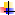 